Δευτέρα 4 Μαΐου 2020Μηνιαία ανασκόπηση - Monthly reviewΗ Ε.Σ.Α.μεΑ. ενημερώνειΚάθε Σάββατο στις 3.30 το μεσημέρι «Τα Νέα της Ε.Σ.Α.μεΑ.» στο κανάλι της Βουλής!Από το Σάββατο 25 Ιανουαρίου, και κάθε Σάββατο στις 3.30 το μεσημέρι, η εκπομπή «Τα Νέα της Ε.Σ.Α.μεΑ» προβάλλεται από τον Τηλεοπτικό Σταθμό της Βουλής. Πρόκειται για τη μοναδική πλήρως προσβάσιμη εκπομπή για θέματα αναπηρίας. Συντονιστείτε, ώστε το αναπηρικό κίνημα να έρθει πιο κοντά στους χιλιάδες συναδέλφους και φίλους με αναπηρία, με χρόνιες παθήσεις, με μέλη των οικογενειών τους, με πολίτες που ενδιαφέρονται για την αναπηρία!Παρά τα μέτρα της καραντίνας, η ΕΣΑμεΑ μαζί με τις Οργανώσεις Μέλη της και τους Συλλόγους και τα Σωματεία της σε όλη τη χώρα, παρέμειναν στην πρώτη γραμμή για την προστασία των ατόμων με αναπηρία, χρόνιες παθήσεις και των οικογενειών τους. Με το σταδιακό «άνοιγμα» της χώρας, της κοινωνίας και της αγοράς, είναι περισσότερο απαραίτητο από ποτέ να κρατήσουμε και να αυξήσουμε την καλή συνεργαΑκολουθείστε την Ε.Σ.Α.μεΑ. στα social mediahttps://www.facebook.com/ESAmeAgr/ https://twitter.com/ESAMEAgr Youtube: ESAmeAGrΙστοσελίδα www.esamea.gr  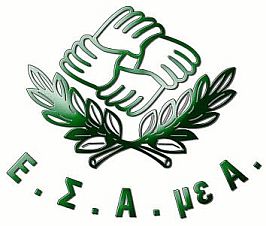 